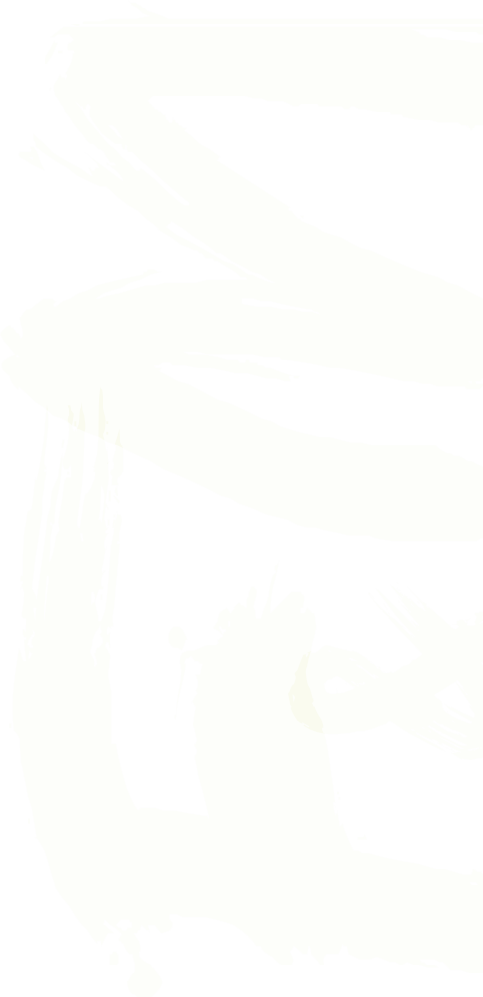 NYITVA TARTÁSHétfő-péntek / Mon.-Fri	6.00 - 22.00Szombat-vasárnap / Sat.-Sun	7.45 - 20.001123 Budapest, Csörsz utca 14-16.   +361 783 7004 | +36 70 377 0463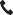 info@fandm.huNAPIJEGYEKAlkalomÉrvényesség (nap)Ár1 ALKALMAS BELÉPŐ *113 990 FtCross-Kids **112 990 FtCross Teen***113 490 FtALKALMAS BÉRLETEKAlkalomÉrvényesség (nap)Ár5 ALKALMAS KOMBINÁLT BÉRLET54516 990 Ft10 ALKALMAS KOMBINÁLT BÉRLET104528 990 Ft10 ALKALMAS BÉRLET | Csoportos óra látogatása104523 990 Ft10 ALKALMAS BÉRLET | Cross-Kids ** 104527 990 Ft10 ALKALMAS BÉRLET | Cross-Teen ***104533 990 FtHAVI BÉRLETEKHAVI BÉRLETEKHAVI BÉRLETEKHAVI BÉRLETEKHAVI EGÉSZ NAPOS FITNESS VAGY CSOPORTOS BÉRLETEKÉrvényesség (nap)Érvényesség (nap)Ár1 HAVI EGÉSZ NAPOS | Fitness vagy Csoportos óra****3030 990 Ft3 HAVI EGÉSZ NAPOS | Fitness vagy Csoportos óra****9073 990 Ft6 HAVI EGÉSZ NAPOS | Fitness vagy Csoportos óra****180133 990 Ft12 HAVI EGÉSZ NAPOS | Fitness vagy Csoportos óra****365241 990 FtHAVI EGÉSZ NAPOS KOMBINÁLT BÉRLETEKAlkalomÉrvényesség (nap)Ár1 HAVI EGÉSZ NAPOS | Kombinált* 3033 990 Ft3 HAVI EGÉSZ NAPOS | Kombinált* 9080 990 Ft6 HAVI EGÉSZ NAPOS | Kombinált* 180153 990 Ft12 HAVI EGÉSZ NAPOS | Kombinált* 365277 990 FtHAVI FÉLNAPOS FITNESS VAGY CSOPORTOS BÉRLETEK(belépés hétfőtől péntekig 06:00-14:00 között és hétvégén egész nap lehetséges)AlkalomÉrvényesség (nap)Ár1 HAVI FÉLNAPOS | Fitness vagy Csoportos óra****3023 990 Ft3 HAVI FÉLNAPOS | Fitness vagy Csoportos óra****9057 990 Ft6 HAVI FÉLNAPOS | Fitness vagy Csoportos óra****180105 990 Ft12 HAVI FÉLNAPOS | Fitness vagy Csoportos óra****365193 990 FtHAVI FÉLNAPOS KOMBINÁLT BÉRLETEK(belépés hétfőtől péntekig 06:00-14:00 között és hétvégén egész nap lehetséges)AlkalomÉrvényesség (nap)Ár1 HAVI FÉLNAPOS | Kombinált bérlet*3026 990 Ft3 HAVI FÉLNAPOS | Kombinált bérlet*9063 990 Ft6 HAVI FÉLNAPOS | Kombinált bérlet*180118 990 Ft12 HAVI FÉLNAPOS | Kombinált bérlet*365219 990 FtPótjegyekAlkalomÉrvényesség (nap)ÁrIdőszakos kiegészítőjegy11800 FtEdzés teremedzővel117 000 FtEdzés teremedzővel104560 000 FtEgyéb szolgáltatásainkÁrÁrÁrBelépőkártya 1 500 Ft1 500 Ft1 500 FtTörölköző bérlés / db350 Ft350 Ft350 FtSzauna lepedő bérlés / db (másodiktól)350 Ft350 Ft350 FtKedvezményekKedvezményekKedvezményekKedvezményekDiák kedvezmény:Nappali tagozatos diákoknak (érvényes nappali tagozatos diákigazolvány felmutatásával 24 éves életkorig) teljes árú havi bérletek vásárlása esetén vehető igénybe.Diák kedvezmény:Nappali tagozatos diákoknak (érvényes nappali tagozatos diákigazolvány felmutatásával 24 éves életkorig) teljes árú havi bérletek vásárlása esetén vehető igénybe.Diák kedvezmény:Nappali tagozatos diákoknak (érvényes nappali tagozatos diákigazolvány felmutatásával 24 éves életkorig) teljes árú havi bérletek vásárlása esetén vehető igénybe.-10%Nyugdíjas kedvezmény:Nyugdíjasonak (érvényes nyugdíjas igazolvány felmutatásával) a teljes árú havi bérletek árából érvényesíthető.Nyugdíjas kedvezmény:Nyugdíjasonak (érvényes nyugdíjas igazolvány felmutatásával) a teljes árú havi bérletek árából érvényesíthető.Nyugdíjas kedvezmény:Nyugdíjasonak (érvényes nyugdíjas igazolvány felmutatásával) a teljes árú havi bérletek árából érvényesíthető.-10%Hegyvidék kártya tulajdonosok részére:Teljes árú belépőkre vehető igénybe (10 alkalmas bérlet 60 napig érvényes)Hegyvidék kártya tulajdonosok részére:Teljes árú belépőkre vehető igénybe (10 alkalmas bérlet 60 napig érvényes)Hegyvidék kártya tulajdonosok részére:Teljes árú belépőkre vehető igénybe (10 alkalmas bérlet 60 napig érvényes)-5%ParkolásMOM Sport fizető parkoló (belső udvar)Az F&M fitness and more szolgáltatásait igénybe vevő, éves bérlettel rendelkező vendégeink részére minden nap az első 2 óra ingyenes. Éves bérlettel nem rendelkező vendégeink számára, az első 2 óra ingyenes, kivéve hét- köznap délelőtt 8.00 -11.00 között, illetve 16.00-20.00 között.Minden megkezdett fél óra 350 FtJagelló úti parkolóAz F&M fitness and more szolgáltatásait igénybe vevőknek 2 óra ingyenes parkolást biztosítunk a parkoló telítettségének függvényében. A parkolókártyát a sportszolgáltatás igénybevételekor a recepción kell érvényesíteni.Minden megkezdett óra 400 Ft* 1 alkalmas belépő: Igénybe vehető egy alkalom Csoportos óra látogatására és a fitneszterem használatára is az érvényességi időn belül (kivéve a Cross teremben tartott Cross órák).* 1 alkalmas belépő: Igénybe vehető egy alkalom Csoportos óra látogatására és a fitneszterem használatára is az érvényességi időn belül (kivéve a Cross teremben tartott Cross órák).** Cross-Kids: 7-14 éves kor között diákigazolvány felmutatásával vehető igénybe.*** Cross-Teen: 14-18 éves kor között diákigazolvány felmutatásával vehető igénybe.**** Csoportos óra: A Csoportos óra teremek és a Cross teremben tartott, órarend szerinti órákat foglalják magukban (kivéve a Cross teremben tartott Cross megjelölésű órák).**** Csoportos óra: A Csoportos óra teremek és a Cross teremben tartott, órarend szerinti órákat foglalják magukban (kivéve a Cross teremben tartott Cross megjelölésű órák).Szsemélyi edzés: Termünkben lehetőség van személyi edzést igénybe venni, ennek díjáról és bejelentkezésről közvetlen a személyi edzővel lehet egyeztetni. A díjak kifizetése is a személyi edzővel intézendő, de ez nem tartalmazza a fitneszterembe történő belépés díját.Szsemélyi edzés: Termünkben lehetőség van személyi edzést igénybe venni, ennek díjáról és bejelentkezésről közvetlen a személyi edzővel lehet egyeztetni. A díjak kifizetése is a személyi edzővel intézendő, de ez nem tartalmazza a fitneszterembe történő belépés díját.1, 3, 6, 12 havi Fitness vagy Csoportos óra bérlet: Vásárláskor szükséges megadni, hogy fitnesztermi vagy Csoportos órák látogatására kívánja-e felhasználni a bérletet.1, 3, 6, 12 havi Fitness vagy Csoportos óra bérlet: Vásárláskor szükséges megadni, hogy fitnesztermi vagy Csoportos órák látogatására kívánja-e felhasználni a bérletet.EGYÉB FONTOS TUDNIVALÓ:Az időszakos bérletek maximum napi 2 belépésre jogosítanak.Egy belépés maximum 4 óra tartózkodásra jogosít.Szolgáltatásainkat csak regisztrációs lapunk kitöltésével és Házirendünk betartásával lehet igénybe venni.A bérletek érvényessége nem hosszabbítható, és kizárólag ugyanaz a személy használhatja fel.Kedvezmények nem vonhatóak össze.Kedvezményes árú bérlet vásárlása esetén a jelenlegi bérlet elveszti érvényességét.AYCM sportkártya elfogadás: XXL csomag, 500 Ft / alkalom ráfizetéssel fogadjuk el. AYCM sportkártya elfogadás: XXL csomag, 500 Ft / alkalom ráfizetéssel fogadjuk el. Áraink tájékoztató jellegűek, a változtatás jogát fenntartjuk.A parkolási feltételeket a parkoló üzemeltetőjének (Hegyvidék Sportcsarnok és Sportközpont Kft.) döntései határozzák meg, ezért ezek változhatnak.A parkolási feltételeket a parkoló üzemeltetőjének (Hegyvidék Sportcsarnok és Sportközpont Kft.) döntései határozzák meg, ezért ezek változhatnak.